STAGE SCULPTURE SUR STEATITE 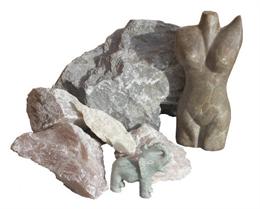 Enfant ou adolescentNom de l’enfant * : ………………………..Prénom* : ……..……………… Age : ..…Nom des parents* : ………………………….……………………………………………….….Adresse : ………………………………………………………………………………………………Code postal : …………………………… localité : …………………………………………… ……………………………………………… /………………………………………………………Courriel : ………………………………………………………………………………………………Photo autorisées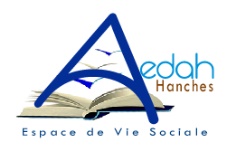 Règlement : 60.00€ les 3 jours ou 30.00€ les 3 demi-journéesChèque :Espèces :Fait à Hanches, le……………………………………………..Signature :STAGE SCULPTURE SUR STEATITE AdulteNom* : ……………………………….Prénom* : ……………………………………………….Adresse : ………………………………………………………………………………………………Code postal : …………………………… localité : …………………………………………… ……………………………………………… /………………………………………………………Courriel : ………………………………………………………………………………………………Profession : ……………………………………… 	Photo autorisées Règlement : 60.00€ les 3 jours ou 30.00€ les 3 demi-journéesChèque :Espèces :Fait à Hanches, le……………………………………………..Signature :26/10/202227/10/202228/10/2022MatinAprès-midi26/10/202227/10/202228/10/2022MatinAprès-midi